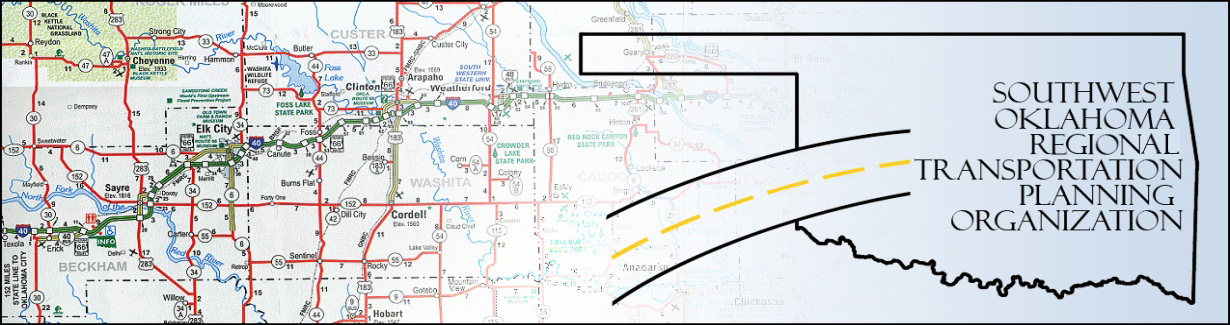 SORTPO Technical CommitteeSpecial Meeting AgendaSWODA Conference RoomBuilding 420 Sooner Drive   Burns Flat, OK  73624August 24, 2016 10:00 a.m.Call to OrderRoll Call – IntroductionsApproval of the minutes for the May 19, 2016 meeting.Discuss the revised 2035 Population and Employment Projections for Beckham County and Roger Mills County LRTPs approved by the SORTPO Policy Board.Discuss provide comments and recommend the SORTPO Policy Board established a 30-day public review and comment period prior to adoption of the 2035 Beckham County LRTP.Discuss provide comments and recommend the SORTPO Policy Board established a 30-day public review and comment period prior to adoption of the 2035 Roger Mills County LRTP.Discuss provide comments and recommend the SORTPO Policy Board established a 30-day public review and comment period prior to adoption of an amendment to the 2035 Custer County LRTP.New BusinessReports and CommentsAdjourn